    Komenského 9, Šumperk zve na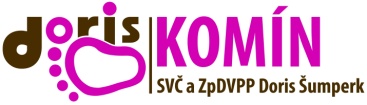 KERAMICKÝ ATELIÉRPRO KAŽDÉHOs výtvarnicí Věrou Kovářovou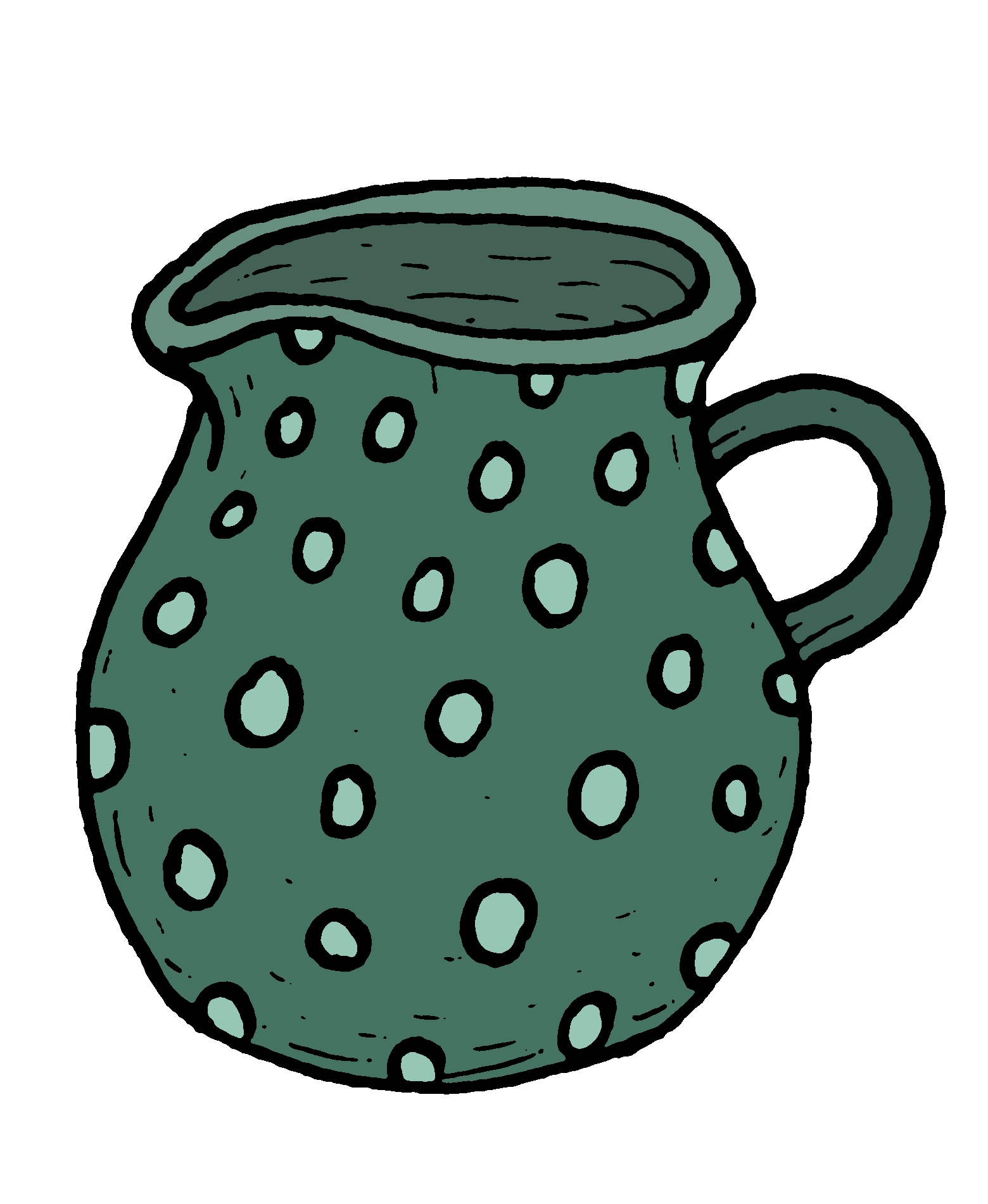 LISTOPAD:                 každé PONDĚLÍ :                        4. 11. 2013                     11. 11. 2013                      18. 11. 2013                     25. 11. 2013                      16. 00 – 18. 00 hod.             Cena: 50,-/děti                         80,-/ dospělí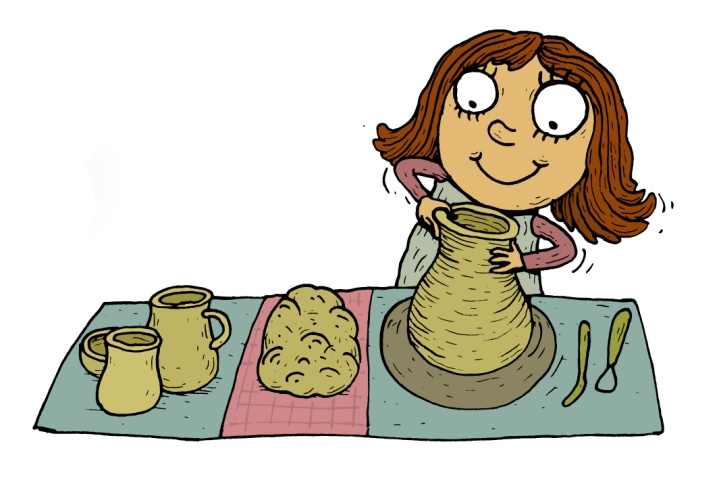                            Informace:                    Z. Vavrušová, tel.:731610039, vavrusova@doris.cz